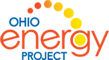 Name ______________________________________	Date ______________     Light Energy Pre – Post Poll Choose the most correct answer._____ 1.  You would like a window in your bathroom that would let in light but allows you to have your                  privacy.  Which type of material would you use?OpaqueTransparentTranslucentConductive_____ 2. If all the colors are mixed together, what color do they make?BlackWhiteGrayBrown_____ 3. Which of the following travels the fastest?White lightA loud soundAn explosionSound in a solid_____ 4. A beam of light enters hits a mirror at a 30° angle.  At what angle does it leave the mirror?45°60°30°90°_____ 5. When light from the sun hits a tree, it cannot pass through it.  What happens? The light is refracted.The light is reflected.The light creates a shadow.Both B and C._____ 6. A lens that can make objects bigger is called a…..concave lens.prism.convex lens.image._____ 7. When light bounces off a substance, what happens?Light is refracted.Light is absorbed.Light is reflected.The object disappears._____ 8. What do light waves do as they pass from one transparent material to another?Bend.Disappear.Reflect.Bounce off. Short answer. (2 point question.)9.  Explain how a drop of water can act as a magnifying lens._______________________________________________________________________________________________________________________________________________________________________________________________________________________________________________________________________________________________________________________________________________